Traube, Hopfen, Streuobst – Was alles in Langenburg Früchte trug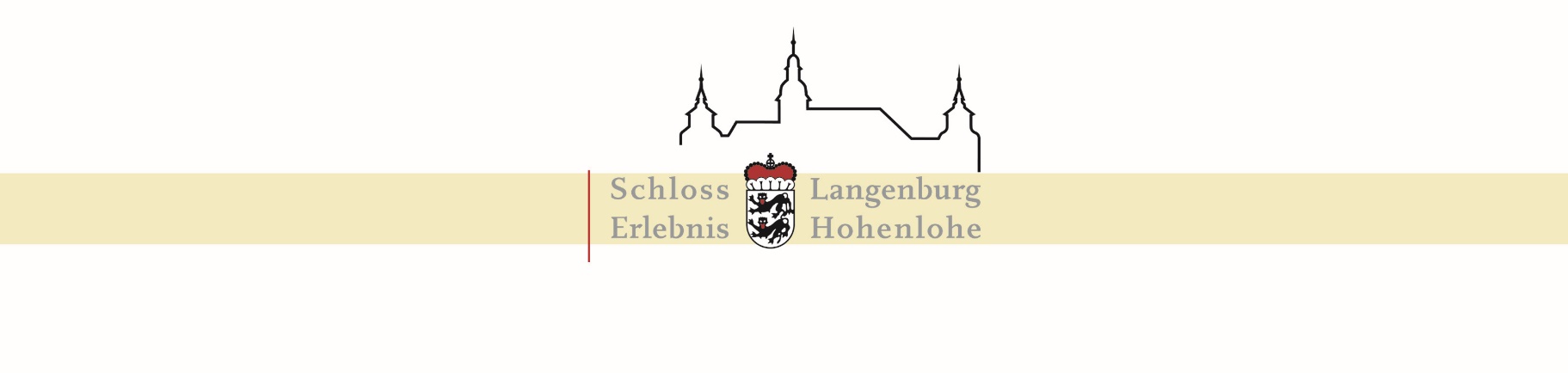 Am 18. Juni wird auf Schloss Langenburg der Schlosserlebnistag veranstaltetSchloss Langenburg – Mitten in der schönsten Sommerzeit, am Sonntag, dem 18. Juni 2017, öffnet Schloss Langenburg seine Tore für den „Schlosserlebnistag“. Rund um den Wein und dessen nichtalkoholhaltige Varianten geht es in diesem Jahr an dem besonderen Familientag, den der Verein „Schlösser, Burgen, Gärten Baden-Württemberg“ im ganzen Land mit einem bunten Programm begeht. Feiern bei Wein und Traubensaft„Im tiefen Keller sitz ich hier / bei einem Fass voll Reben“ – ob in diesem alten Volkslied der weinselige Sänger wohl in einem Schlosskeller sitzt? Möglich, denn die Keller herrschaftlicher Häuser sind oft genug für ihre angekauften oder selbsterzeugten edlen Rebensäfte bekannt. Wein und Schloss gelten als ideale Partner, und deshalb lag es nahe, den Schlosserlebnistag Baden-Württemberg 2017 diesem Thema zu widmen. In die Welt der Trauben, aber auch in die des Hopfens und Streuobsts lädt Schloss Langenburg ein, das am Schlosshang bis ins 18. Jahrhundert hinein selbst Weinberge bewirtschaftete. Fürstliche TrinkkulturEinblicke in die fürstliche Trinkkultur von gestern und heute erhalten die Besucher bei den Schlossführungen. Da das Schloss aber einst nicht nur Weinberge besaß, sondern auch eine eigene Brauerei beherbergte, werden auf dem kurzweiligen Streifzug die fast vergessenen Schauplätze besucht, die für die Produktion, Lagerung und den Anbau beider Getränke wichtig waren. Regionale StreuobstprodukteAls Highlight wird am Anfang der Führung ein Abstecher in die aktuelle Geschmackswelt von Langenburg gemacht. Bei einer Verkostung von Hohenloher Schaumweinen aus heimischem Streuobst wird gezeigt, warum diese Produkte prädestiniert für den Gaumen der Kenner des guten Geschmacks sind.Die Führungen finden um 13 Uhr und 14.30 Uhr statt. Für Erwachsene beträgt der Preis 7,90 €, für Jugendliche unter 16 Jahren 5,90 €, Kinder unter 7 Jahren sind frei. Für die kulinarischen Genüsse sorgen Hans-Jörg Wilhelm mit seinen Hohenloher Schaumweinen, das Gasthaus Krone und das Schlosscafé Langenburg.Anmeldung unter: museum@schloss-langenburg.de oder Telefon 07905 94190-34Sperrvermerk: keinerZeichenzahl (einschl. Leerzeichen): 2232 Z.Anhang: Fotos zum freien AbdruckPressekontakt:Andrea Hahn Text & PresseMainzer Str. 4271672 MarbachTel. 07144 13 00 810ah@hahn-presse.de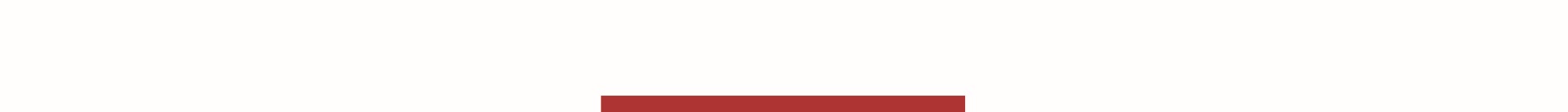 